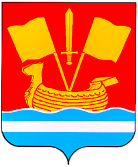 АДМИНИСТРАЦИЯ КИРОВСКОГО МУНИЦИПАЛЬНОГО РАЙОНА ЛЕНИНГРАДСКОЙ ОБЛАСТИП О С Т А Н О В Л Е Н И Еот 25 января 2024 г. № 100О внесении изменений в постановление администрации Кировского муниципального района Ленинградской области от 28.03.2022 № 289 «Об утверждении порядка принятия решения главными распорядителями средств бюджета Кировского муниципального района Ленинградской области о наличии потребности в неиспользованных в отчетном финансовом году остатках субсидий, в том числе грантов в форме субсидий, и (или) о возврате указанных средств, предоставленных из бюджета Кировского муниципального района Ленинградской области на финансовое обеспечение затрат»В соответствии постановлением Правительства Российской Федерации от 25.10.2023 № 1782 «Об утверждении общих требований к нормативным правовым актам, муниципальным правовым актам, регулирующим предоставление из бюджетов субъектов Российской Федерации, местных бюджетов субсидий, в том числе грантов в форме субсидий, юридическим лицам, индивидуальным предпринимателям, а также физическим лицам - производителям товаров, работ, услуг и проведение отборов получателей указанных субсидий, в том числе грантов в форме субсидий»:1. Внести в постановление администрации Кировского муниципального района Ленинградской области от 28.03.2022 № 289 «Об утверждении порядка принятия решения главными распорядителями средств бюджета Кировского муниципального района Ленинградской области о наличии потребности в неиспользованных в отчетном финансовом году остатках субсидий, в том числе грантов в форме субсидий, и (или) о возврате указанных средств, предоставленных из бюджета Кировского муниципального района Ленинградской области на финансовое обеспечение затрат» (далее – постановление) следующие изменения:1.1. Преамбулу постановления изложить в следующей редакции:«В соответствии с абзацем четвертым подпункта «а» пункта 10 Общих требований к нормативным правовым актам, муниципальным правовым актам, регулирующим предоставление из бюджетов субъектов Российской Федерации, местных бюджетов субсидий, в том числе грантов в форме субсидий, юридическим лицам, индивидуальным предпринимателям, а также физическим лицам - производителям товаров, работ, услуг и проведение отборов получателей указанных субсидий, в том числе грантов в форме субсидий, утвержденных постановлением Правительства Российской Федерации от 25.10.2023 № 1782:»;1.2. В приложении к постановлению «Порядок принятия решения главными распорядителями средств бюджета Кировского муниципального района Ленинградской области о наличии потребности в неиспользованных в отчетном финансовом году остатках субсидий, в том числе грантов в форме субсидий, и (или) о возврате указанных средств, предоставленных из бюджета Кировского муниципального района Ленинградской области на финансовое обеспечение затрат» (далее – Порядок):1.2.1. Пункт 7 дополнить абзацем следующего содержания:«на остатки субсидий, софинансируемых из федерального бюджета, или предоставленных за счет средств специального казначейского кредита, распределенных в четвертом квартале отчетного финансового года со сроком достижения результатов предоставления субсидии в текущем финансовом году.».1.2.2. Пункт 18 дополнить словами «или расторжения договора (контракта, соглашения)».1.2.3. В приложении 1 к Порядку «Сведения о неиспользованных в отчетном финансовом году остатках субсидий, в том числе грантов в форме субсидий, предоставленных из бюджета Кировского муниципального района Ленинградской области на финансовое обеспечение затрат на 1 января _____года» в графе 12 исключить слова «, принятых до начала текущего финансового года».2. Настоящее постановление вступает с силу после официального опубликования в средстве массовой информации газете «Ладога», подлежит размещению на сайте администрации Кировского муниципального района Ленинградской области в сети «Интернет».3. Настоящее постановление распространяется на правоотношения, возникшие с 01.01.2024.  Первый заместитель  главы администрации                                                                            С.А. ЕльчаниновРазослано: в дело, ОРМиСБ, УСХ, КУМИ, ОУиО, КО, УК, МКУ УУиК, КФ